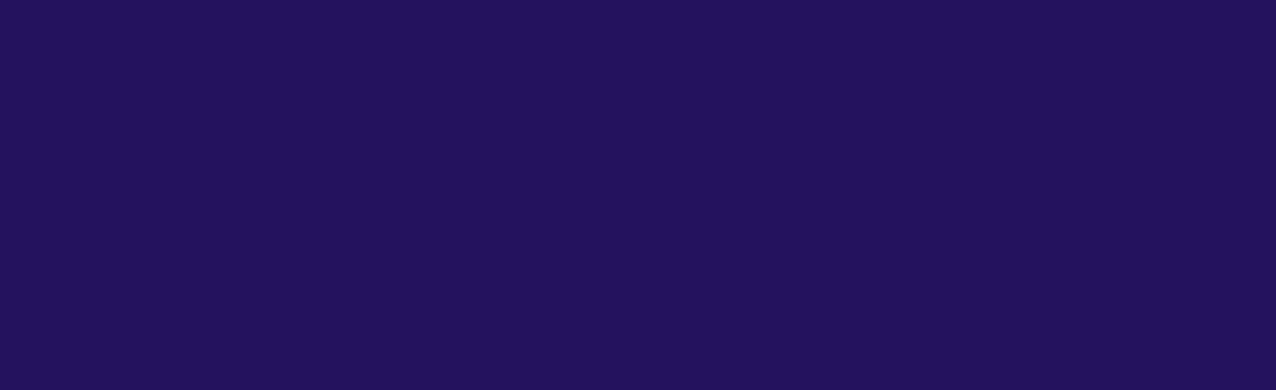 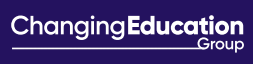 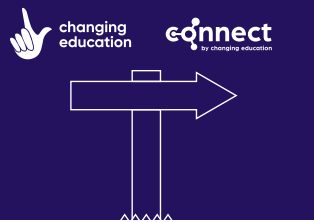 Dear Parent/Carer, Dear Parent/CarerFurther to previous communication, I write to confirm that during the week commencing 4th July 2022 your child will be participating in a ‘Work Experience Placement’ operated by the school in association with The Changing Education Group. A work experience placement aims to give young people a taste of ‘The World of Work’, so that they may begin to appreciate the demands which will be made upon them when they enter employment after they have completed their education. The placement your child arranges for themselves will need to be voluntary, subject to the consent of Parent/Guardian and unpaid.  Each student will be expected to attempt to arrange their own placement and work the normal working hours of the firm or organisation for the duration of the placement, unless prohibited by the constraint of a previously arranged appointment (medical etc) or genuine illness.  In these circumstances the students should inform the Employer at the beginning of the placement. For any students planning to arrange their placement with parent/guardian, we need to have a have a waiver form completed. Please contact school to obtain one of these.Once your child has found their own placement, they need to input the placement details into the ‘ConnectED’ app. This will allow the school to verify the placement provider so that Changing Education can begin facilitating the risk assessment process. Students are also encouraged to engage with numerous key pre-placement resources via the app to ready themselves for their placement and reflect upon the development of their skills. Students have had an assembly about this. I am running after school sessions on Tuesday 2.35-30pm to further support with this. I have attached the parent and student app guide to this letter. Please encourage your child to work on this app to help them secure an appropriate placementIf you would like more information, please make contact with School on 01484 382140 or email me directly on timberleys@nlconline.org.ukIf you have any queries about the scheme, please do not hesitate to contact the school directly.Kind regards,Sarah TimberleyCareers Engagement Officer